AAUW Riverside, Moreno Valley, San Gorgonio October 2016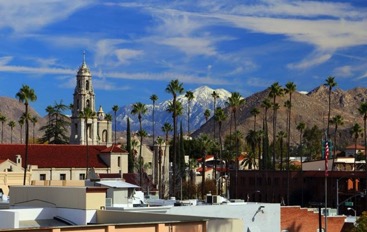 The American Association of University Women, officially founded in 1881, is a non-profit organization that advances equity for women and girls through advocacy, education, and research. The organization has a nationwide network of 150,000 members, 1,500 branches, and 500 college and university partners. Its headquarters are in Washington, DC.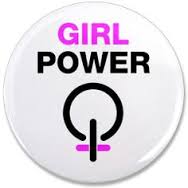 OCTOBER PROGRAM: SOCIAL JUSTICE AND ENVIRONMENTAL ACTIVISM IN THE INLAND EMPIRE TODAY.  Wed., Oct. 5, 2016 @ 10 am Habitat for Humanity for HumanityOur speaker is Penny Newman, Executive Director of the Center for Community Action and Environmental Justice (CCAEJ), part of the larger state organization known as the California Environmental Justice Alliance.  CCAEJ promotes environmental justice especially in low-income areas—by advocating at the state, regional and local levels for public health policies. CCAEJ’s activities include exposing hazards at AG Park in Riverside and the Goods Movement Campaign to confront the health risks to communities affected by warehouse truck traffic.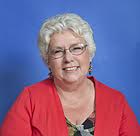 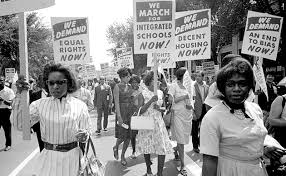 Penny has been a major player in the eco-feminist movement for decades as she began her fight in 1981 for cleanup of the Stringfellow Acid Pits, California’s worst toxic waste site. Penny has received many awards, including Jurupa’s “Citizen of the Year” and a 2005 nomination as the Calif. Senate “Woman of the Year” by Sen. Nell Soto, D-Pomona. Newman has appeared on many T.V. shows such as “Remembering Your Spirit,” a segment of Oprah Winfrey‘s show. She was the subject of an HBO documentary, “Toxic Time Bomb.” In 2008, she received the California Leadership Sabbatical Award from The California Wellness Foundation; in 2005 she was named District 32 Woman of the Year by the California State Senate; she was featured in the California State Museum exhibit on California’s Remarkable Women; Woman of Achievement by the Riverside YWCA and the Greater Riverside Chamber of Commerce; as well as Citizen of the Year by the West Riverside Business Association. 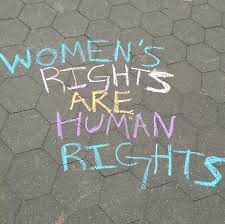 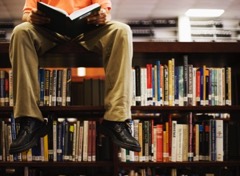 CO-PRESIDENTS’ COLUMN LUISA TASSAN: It has been a busy month as Barb Ryon and I and all the other Board and regular members work on re-assigning the MANY tasks that our dear Jo Turner did for our Branch. Many thanks to everyone who stepped up to help out in our time of need- we could not do it without you ALL!  Jo would be proud!Thank you to Carlease Chandler and all the friends who contributed books and took them to the Orrenmaa Elementary School last month. Please see the thank you note from teachers elsewhere in the Pipeline. Thanks to Tech Trek Chairs: Cynthia Sprague, Ginger Martin, Christine Morgando and their Committee for putting on a wonderful Brunch and for the members who came to support them and our fundraising efforts. We raised $3098 for the next several years’ campers through generous donations to the Jo Turner Tech Trek Scholarship Fund from members and friends, Zonta, and individuals and families who attended. We were honored to have RUSD Superintendent Dr. David Hansen in attendance along with Dr. Ryan Lewis, Assistant Superintendent. Many thanks as well to Jennifer Binkley and Altura Credit Union for generously hosting the brunch. It takes many hands to do what AAUW-Riverside, Moreno Valley, San Gorgonio Branch does---we would be lost without you!While some of you see what goes on at our general meetings and events there is much more happening behind the scenes. Our University/College Relations Co-Chairs are meeting with the Directors of the UCR Women’s Resource Center to plan upcoming events, our Treasurer and Membership Chairs are implementing a new Membership Payment Program, several of our Board Members are finding student contestants for the AAUW-CA Speech Trek competition, others are developing new systems for the Tech Trek program, and all of us are learning new skills:  website design, newsletter and flyer publishing, database management, social media and accounting systems updates. “Many hands make lighter work” as the saying goes---and we can always use MORE HANDS.  So if you are considering doing more we certainly could use the help. We need a Communications Chair, a Funds Vice President, a Tech Trek coordinator for a possible school district program expansion and additional Tech Trek, Speech Trek, membership outreach, and voter registration committee members.  If you can help with any of these tasks or in any other way, please call or text one of our co-presidents: Barb Ryon or Luisa Tassan.  You can also assist by helping us expand our membership base—bring a friend or family member to a meeting; tell people about us; take information and membership forms to other group functions and meetings (download from our website).  We welcome all levels of participation—BIG or Small!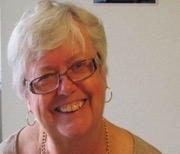 BARB RYON: Our Tech Trek Brunch is one of my favorite meetings of the year.  It is wonderful to have the campers share their stories and feel the joy they experienced while at camp.  Ruthan Mlcoch, Rosaleen Gibbons, and I visited the Whittier camp. We went into the classrooms to see what the girls were engaged in and visit briefly with them. I would recommend you consider visiting next year if the opportunity arises. On Saturday September 10th we gathered at Altura for our Brunch and had many of the girls and their families attend.  Each girl present was given a copy of the CD from their week at camp.  A copy of both camps CD’s were given to Riverside Unified School District Superintendent Dr. Hansen. It was a pleasure to have both him and Assistant Superintendent Ryan Lewis attend. Wendy Kronk, President of Zonta Club of Riverside presented our Branch with a check for $900.  This is the second campership we have received from Zonta.  We are very grateful for their support. Our attendance at their Lunar Fest Day helps raise funds.   Wendy had an inspirational message for our girls as she shared the difficulties she faced in her formative years, and the strong desire to rise above the circumstances in which she was raised. She is now a PA (Physician’s Assistance) and considers herself a successful woman. Her message was find your dream and take the necessary steps to achieve that dream.  Dr. Hansen shared about “Jo”.  We thought he would be talking about our JO, but he was sharing about another Joe who became his son-in-law.  He praised the women in his life and stated that women have the greatest influence on those around them.  He expressed a big “Thank You” to all the girls and women in the audience for the difference each makes in the lives of others.Thank you to everyone who has contributed to our Tech Trek fundraising over the years.  We have grown from starting with two girls to now funding thirteen.  This has been greatly enhanced by both Moreno Valley and Riverside Unified School Districts’ support.  Other branches are now approaching their school districts for support after hearing our story.  Tech Trek. Our Branch has expanded its efforts in both the number of girls and funding sources for the program. We have a renewed commitment from Superintendent Dr. Hansen to support the Riverside TT girls.  Ginger Martin and Barb Ryon attended a Tech Trek coordinators meeting with the Director and Co-Director of the UCSD camp. A State Director also was in attendance. The discussion centered on “best practices” for selecting girls to attend camp. Ginger has revised some of our paperwork based on state guidelines and decisions reached at the meeting. These proposed changes were distributed at the September Board meeting and all Tech Trek Committee members were sent a copy. All Camp Directors and Co-Directors, plus State Tech Trek Chair attended a meeting in late September to share comments.  We will be hearing more from both that discussion and the meeting with California Tech Trek people.Thank you Very Much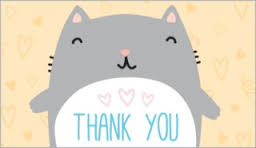 reads a card addressed to the Riverside, Moreno Valley, San Gorgonio Branch of AAUW from teachers at Orrenmaa Elementary school, in response to our donation of 289 books last month.  Handwritten notes on the card read as follows: “Ladies, Thank you so much for your generous donation to our school.  We are so excited to have more books to share with our kiddos.  We appreciate the time you took to thoughtfully divide them between all classes.  Our children will greatly enjoy these books. “ Sincerely, Melanie Robinson, TK Teacher. “Thank you so much for the classroom books.  Our students were so excited to have new books in our library.  I also appreciate your well-suited selections. “ Melinda Lauriano. “ We were all so happy to hear that a wonderful group of people would be donating books.  The kids love them!” Mr. Ries “What a wonderful gift we have received. Thank you all for your generous donation.  We already read two of your books today. “ Y. Johnson“Thank you again for enriching our classrooms.  We enjoyed some great stories this morning and are looking forward to reading all year long.  You are welcome any time to come and read in my classroom. “ Terri Bolton, K Teacher	BOARD OFFICERS	Co-Presidents		Barbara Ryon	       		barbderf@yahoo.com				Luisa Tassan			dewaelri@aol.com Secretary			Barbara Purvis		purvisbarb@aol.comTreasurer			Jennifer Binkley		jbinkley@alturacu.com	Program Vice-Pres.	Ruthann Mlcoch		ruthannmillie@aol.com				Parliamentarian		Barbara Purvis		purvisbarb@aol.comCo- Membership		Carlease Chandler		cichan@charter.netCo-Membership		Charlotte Lucey		mdlucey@aol.comPipeline Editor		Carole Nagengast		cnagenga@gmail.comIntern’l Affairs		Carrie Garrett			tap@peoplepc.comTech Trek			Ginger Martin			duncan11592adelphia.net				Cynthia Sprague		mdpel@aol.comUCR coord.		Carole Nagengast		cnagenga@gmail.com				Luisa Tassan			dewaelri@aol.comLUNCH BUNCHCarole NagengastBy popular demand, we are launching a new program that we will call Lunch Bunch.  Let’s see if there are enough interested people to make it a regular monthly feature of the Branch. The idea is to create some social time without AAUW business so we can get to know fellow members in a relaxed social setting.  Everyone is welcome and all are encouraged to bring a guest, a partner or a prospective member. I am going to pick the restaurant this month, but I would like to ask everyone who is interested to help identify get a set of ‘regular’ places in different parts of town, among which we can rotate. Generally speaking, we should choose a day in the middle of the month, so as not to conflict with our program meetings. I am more or less randomly choosing Tuesday October 12 at 12:30 at Las Campanas, 3649 Mission Inn Ave. This an outdoor Mexican-y place on the right as you approach the Inn.  If it is cool, they have large heaters; if it is hot they have shade umbrellas.  If it rains (fat chance!!) we’ll move indoors. While the moderately priced ($11-25) menu is Mexican themed, there are suitable lunch choices that are not at all spicy. You MUST RSPVP to me by Saturday, October 8.  If there are not at least 4 participants, I will cancel. cnagenga@gmail.com or 242-2791 (Carole Nagengast). 	Even if you cannot come in October, please let me know if you interested for the future and do send names of appropriate restaurants. 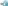 AAUW RIVERSIDE BRANCH PROGRAM SCHEDULE 2016-2017GENERAL MEETINGS*(all general and SEIBC meetings are held in the conference room at Habitat for Humanity, 2180 Iowa Ave., Riverside unless otherwise indicated)October 5th , Wednesday at 10:00AM---Penny Newman, Executive Director, Center for                 Community Action and Environmental Justice-----learn about the social justice and                 environmental activism of this local organization. October 23rd, Sunday-----AAUW-CA Funds Luncheon, Old Ranch Country Club, Seal BeachNovember 10th, Thursday at 10:00AM----Dan Hicken, Dept. of Homeland Security will tell us                 about the work being done to protect our country right here in Riverside County.December 9th, Friday at 11:00AM—Legal Advocacy Fund Event: Vonja Quarles, Co-Founder                  & Executive Director Starting Over Inc, advocate and criminal law Attorney.                  Location: Mayor’s Ceremonial Room, 7th Floor of Riverside City Hall, 3900 Main St. January 11th, Wednesday at 10:00AM---Professor Sharon Walker, Associate Dean, Student                  Academic Affairs and Professor of Environmental and Chemical Engineering UCR.February 15th, Wednesday at 10:00AM---Rachel Hamilton, Nature Conservancy.March 8th, Wednesday at 10:00AM---Linda Sherman-Nurick, Cellar Door Bookstore owner.April 10 , Monday at 10:00AM---Tami Mlcoch, TV Reporter Ch. 17, KGET-NBC Bakersfield. May 6th, Saturday at 10:00AM---Nancy Melendez and the history of the Trujillo Adobe House.                 Location: Heritage House, 8193 Magnolia Ave., Riverside.AAUW-SEIBC (SOUTHEAST INTER-BRANCH COUNCIL) MEETINGS*October 29th                        January 28th                        April 29th                                        July 29th Meetings held at Habitat for Humanity at 9:00AM. Topics & speakers to be determined.OUT & ABOUT*Women’s Wisdom Circle w/ Kathy Bolte: Jan. 14th, 10am-12. Luisa’s-1145 Via PintadaHindu Temple Visit, March. BAPS Shri Swaminarayan Mandir, Chino HillsOlive Oil Tasting & dinner event at Migliore’s---November 12th @6:30pm. Canyon Crest Town Centre, Riverside*All meetings are tentative and subject to change. See Pipeline monthly newsletter or website for current information, http://riverside-ca.aauw.net/PUBLIC POLICY COLUMNMen, Women and Leadership.  Have you ever immediately assumed that a surgeon, governor, pilot or professor was a man and then realized your mistake? Maybe you walked into a meeting and assumed that the woman client was an assistant or lower-ranking professional and not the CEO.   If so, the moment might have registered an awkward “whoops” and a brief feeling of surprise. But what’s really going on when we assume that those in powerful positions are men? Why does this happen, and what does it mean about how we perceive women leaders?A short lesson in anthropology.  Anthropologists (that’s what I am) name certain categories as either marked or unmarked.  Unmarked professional categories are socially, culturally, and usually economically dominant. Male is unmarked and is considered normal or the usual and does not have to be explained or even thought. It is unreMARKable that the pilot is a man.  Female is marked and therefore not usual or ‘normal’ and needs to be marked as such: the woman pilot.  At the present time in the United States, leadership professions such as surgeon, governor, CEO and pilot are assumed male unless specified otherwise. The media and probably most people would stipulate the ‘woman’ pilot, the ‘female’ governor or CEO to mark the phenomenon as out of the ordinary.  Women (and people of color) in marked leadership positions, whether CEO, pilot or surgeon often earn less and have less power and prestige. (Unless of course it is a man occupying a “female” role such as a male nurse).  The point is that this is not immutable; it changes as social and cultural practices change.  Marking comes into being because it reflects historical and cultural norms and practice.  Only 12% of governors and 19% of Congress are women. Fifty years ago, it was probably zero. As AAUW’s 2016 research report, Barriers and Bias: The Status of Women in Leadership, finds, the reasons we equate men and masculinity with leadership have little do with facts and a lot to do with stereotypes and assumptions.How we came to conflate masculinity with leadership. There are no differences in leadership effectiveness between men and women. Yet a meta-analysis of 69 studies on stereotypes and leadership found that stereotypes about leadership are decidedly masculine. History plays a powerful role in helping to create our schemas, or mental frameworks that we use to help us organize and understand the world. And historically, leadership positions haven’t been nearly as accessible to women, especially women of color, as they have been to men.Partly because men have held most leadership positions in society for so long, popular conceptions of leadership are unmarked, infused with stereotypically “masculine” traits, such as aggression, decisiveness, and the willingness to engage in conflict.  And the trend is reinforcing; because men easily fit the cultural stereotypes of leadership, they have great access than women to leadership roles and face fewer challenges advancing in them.Men leaders are firm & assertive, women leaders are shrill & bossy. As a result of deeply ingrained gender stereotypes, men and women leaders can exhibit the same traits and accomplishments, yet their effectiveness may be perceived differently. Time and time again, women leaders are chided for being bossy, bitchy, cold, and aggressive: characteristics at odds with stereotypically “feminine” attributes like compassion, warmth, and submissiveness. This inequity is particularly apparent in the political realm, where women candidates are perceived and attacked as uncaring or combative. It’s also rampant in the business world, where women leaders are labeled as too pushy or ambitious.How can we untangle masculinity from leadership?  Increased education and awareness can help us beat our own gender stereotypes about women and leadership. According to study cited in Barriers and Bias, something as simple as changing our language about leadership can have a dramatic effect on women’s engagement as leaders. Don’t mark women!! A pilot is a pilot is a pilot. Another study found that exposipeople to gender roles that run counter to dominant stereotypes — such as a male midwife or a female mechanic (notice the marking)— actually alters the way we form impressions and process social information. Research also suggests that by getting to know your own biases, you can learn to counteract them. Step one is to find out more; read Barriers and Bias and start busting stereotypes about women’s leadership.       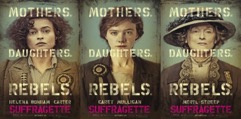 								Carole Nagengast, Policy Wonk